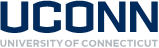 STATEMENT OF WORK {Org Name}Governing Purchasing Agreement Number: {UC-##-########-##}Vendor Name: {Vendor Name}Effective Date of SOW shall be date Purchase Order presented to Vendor by University of ConnecticutThe parties agree that the terms and conditions of the Purchasing Agreement noted above shall govern this Statement of Work (SOW). In the event of a conflict between the relevant documents, the terms and conditions of the Agreement shall prevail.Description of Services.  At University’s direction, Contractor will provide the following goods &/or services and meet the following expectations:{Include details of date(s), time(s), goods, services and clear expectations}Fees: The services specified above are provided on a per project basis; that is, University shall pay Contractor based upon the type and scope of the services outlined in section 1 above.  All fees and expenses shall be invoiced upon completion of the work outlined herein.  The total fee for Services performed under this Statement of Work are itemized as follows and will total no more than $######.	$_________	Description 	$_________	Description3.	Contact Information:	University of Connecticut 	{Org Contact Name and Email}{Vendor Contact Name and Email}Vendor Authorized Signature: ________________________Name (printed): ___________________________________Title: ____________________________________________Signature Date: ____________________________________Statement of Work effective upon presentation of the PO by the University of Connecticut to the vendor.